Број: 244-16-O/5Дана: 02.12.2016.ПРЕДМЕТ: ИЗМЕНА КОНКУРСНЕ ДОКУМЕНТАЦИЈЕПоступак ЈН бр. 244-16-О - Набавка трака за стерилизацију за потребе Клиничког центра ВојводинеНаручилац Клинички центар Војводине врши измену конкурсне документације за поступак ЈН бр. 244-16-О - Набавка трака за стерилизацију за потребе Клиничког центра Војводине, тако што се додају три нове ставке, следећих техничких карактеристика:Наручилац даље захтева да понуђачи уз понуду доставе по један узорак за свако понуђено добро. Узорке упаковати и доставити у складу са инструкцијама за доставу понуде из конкурсне документације (поглавље 5., тачка 2. на страни број 10 конкурсне документације).Уколико достављени узорак не одговара техничком опису таква понуда се неће рангирати већ ће се одбити као неодговарајућа.Уколико понуђач не достави тражени узорак уз понуду, наручилац ће такву понуду одбити као неодговарајућу јер није у могућности да упореди све поднете понуде, односно да утврди да ли понуда испуњава све тражене техничке карактеристике. Напомена: Наручилац ће након стручне оцене у предметном поступку јавне набавке и доношења одлуке о додели уговора, све добијене узорке вратити понуђачима.С поштовањем,Комисија за јавну набавку 244-16-ООбразац понуде у оквиру конкурсне документације се  мења и гласи:Понуда број __________ - Набавка трака за стерилизацију за потребе Клиничког центра Војводине - ЈН бр. 244-16-ОПонуђач:________________________________________                   Матични број:________________________________Адреса, град, општина:____________________________                   Регистарски број:______________________________Телефон:________________ Фах:____________________                  Шифра делатности:____________________________Е-маил:_________________________________________                    Пиб:_________________________________________Контакт особа:___________________________________                   Жиро-рачун:__________________________________Овлашћено лице:_________________________________                   Пословна бавка:_______________________________Образац понуде бр._________ страна бр. 3.Напомена: Понуђач мора нагласити како ће извршити обавезе које је навео у својој понуди, тј. да ли ће обавезе извршити самостално, у виду заједничке понуде или као понуда са подизвођачима (у складу са чланом 9. став 1. тачка 7. Правилника о обавезним елементима конкурсне документације („Службени гласник РС“, број 86/2015.)Обавезе из своје понуде ћу извршити (заокружити начин како ће се обавезе из понуде извршити):СамосталноЗаједничка понуда (навести ко су учесници у заједничкој понуди):_______________________________________Понуда са подизвођачима (навести ко су подизвођачи):__________________________________________________	Рок испоруке:____________________________                                         Рок важења понуде:______________________Начин и услови плаћања:___________________	                      М.П.  	Датум:_________________________________Посебне напомене:________________________		            		Потпис:________________________________Друго: _________________________________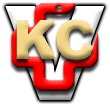 КЛИНИЧКИ ЦЕНТАР ВОЈВОДИНЕKLINIČKI CENTAR VOJVODINE21000 Нови Сад, Хајдук Вељкова 1, Војводина, Србија21000 Novi Sad, Hajduk Veljkova 1, Vojvodina, Srbijaтеl: +381 21/484 3 484www.kcv.rs, e-mail: uprava@kcv.rsNaziv dobraKoličinaТehničke krakteristikeKesa za sterilizaciju ravna 25cm x 40cm1000Kese za sterilizaciju, napravljene od transparentnog višeslojnog PET/PP kopolimera-filma i papira medicinskog ranga od 60g/m2 i veličine pora od 21um (u skladu sa EN 868-3 I EN 868-6). Papir i film su slepljeni sa tri nezavisne linije lepljenja. Indikatori za paru i ETO su na površini papira, na bazi vode su, netoksični (zadovoljavaju standrad ISO 11140-1). Indikator za paru menja boju iz pink u braon, a indikator za ETO iz zelene u žuto. Zadovoljavaju 93/42 EEC Medical Device Directive. Rok trajanja od datuma proizvodnje najmanje 5 god.Kesa za sterilizaciju ravna 35cm x 50cm1000Kese za sterilizaciju, napravljene od transparentnog višeslojnog PET/PP kopolimera-filma i papira medicinskog ranga od 60g/m2 i veličine pora od 21um (u skladu sa EN 868-3 I EN 868-6). Papir i film su slepljeni sa tri nezavisne linije lepljenja. Indikatori za paru i ETO su na površini papira, na bazi vode su, netoksični (zadovoljavaju standrad ISO 11140-1). Indikator za paru menja boju iz pink u braon, a indikator za ETO iz zelene u žuto. Zadovoljavaju 93/42 EEC Medical Device Directive. Rok trajanja od datuma proizvodnje najmanje 5 god.Kesa za sterilizaciju ravna 42cm x 60cm1000Kese za sterilizaciju, napravljene od transparentnog višeslojnog PET/PP kopolimera-filma i papira medicinskog ranga od 60g/m2 i veličine pora od 21um (u skladu sa EN 868-3 I EN 868-6). Papir i film su slepljeni sa tri nezavisne linije lepljenja. Indikatori za paru i ETO su na površini papira, na bazi vode su, netoksični (zadovoljavaju standrad ISO 11140-1). Indikator za paru menja boju iz pink u braon, a indikator za ETO iz zelene u žuto. Zadovoljavaju 93/42 EEC Medical Device Directive. Rok trajanja od datuma proizvodnje najmanje 5 god.КЛИНИЧКИ ЦЕНТАР ВОЈВОДИНЕКЛИНИЧКИ ЦЕНТАР ВОЈВОДИНЕКЛИНИЧКИ ЦЕНТАР ВОЈВОДИНЕКЛИНИЧКИ ЦЕНТАР ВОЈВОДИНЕКЛИНИЧКИ ЦЕНТАР ВОЈВОДИНЕКЛИНИЧКИ ЦЕНТАР ВОЈВОДИНЕКЛИНИЧКИ ЦЕНТАР ВОЈВОДИНЕКЛИНИЧКИ ЦЕНТАР ВОЈВОДИНЕКЛИНИЧКИ ЦЕНТАР ВОЈВОДИНЕКЛИНИЧКИ ЦЕНТАР ВОЈВОДИНЕТраке за стерилизацијуТраке за стерилизацијуТраке за стерилизацијуТраке за стерилизацијуТраке за стерилизацијуТраке за стерилизацијуТраке за стерилизацијуТраке за стерилизацијуТраке за стерилизацијуТраке за стерилизацијур. бр.НазивЈединица мереКол.Јединична цена без ПДВВредност без ПДВПроизвођачЗемља пореклаДоказ о стављању у промет тражене робеКаталошки бројI23456789101.TRAKA RAVNA  5cmX200M RUKAVACkom82.TRAKA RAVNA 7,5cmX200M RUKAVACkom253.TRAKA RAVNA 10cmX200M RUKAVACkom704.TRAKA RAVNA 15cmX200M RUKAVACkom805.TRAKA RAVNA 20cmX200M RUKAVACkom506.TRAKA RAVNA 25cmX200M RUKAVACkom607.TRAKA RAVNA 30cmX200M RUKAVACkom308.TRAKA RAVNA 40cmX200M RUKAVACkom359.TRAKA RAVNA OJACANA 25cmX100M RUKAVAC SA FALTOMkom510.TRAKA RAVNA OJACANA 30cmX100M RUKAVAC SA FALTOMkom2011.TRAKA RAVNA OJACANA 40cmX100M RUKAVAC SA FALTOMkom1512.KESA ZA STERILIZACIJU RAVNA 25cm x 40cmkom100013.KESA ZA STERILIZACIJU RAVNA 35cm x 50cmkom100014.KESA ZA STERILIZACIJU RAVNA 42cm x 60cmkom1000IIУкупна цена понуде без ПДВ:Укупна цена понуде без ПДВ:Укупна цена понуде без ПДВ:Укупна цена понуде без ПДВ:IIIПДВ:ПДВ:ПДВ:ПДВ:IVУкупна цена понуде са ПДВ:Укупна цена понуде са ПДВ:Укупна цена понуде са ПДВ:Укупна цена понуде са ПДВ: